Руководствуясь Федеральным законом от 14 июля 2022 г. № 263-ФЗ «О внесении изменений в части первую и вторую Налогового кодекса Российской Федерации», Законом Чувашской Республики от 23 июля 2001 №38 "О вопросах налогового регулирования в Чувашской Республике, отнесенных законодательством Российской Федерации о налогах и сборах к ведению субъектов Российской Федерации", Уставом Яльчикского муниципального округа Чувашской Республики, Собрание депутатов Яльчикского муниципального округа Чувашской Республики      р е ш и л о:1.  В статье 1  Положения:- в части 1 слово «представительных» исключить;  - в части 2 слово «Чебоксарский» заменить словом «Яльчикский».2. Настоящее решение вступает в силу после его официального опубликования и распространяется на правоотношения, возникшие с 1 января 2023 года.Председатель Собрания депутатов Яльчикского муниципального округа  Чувашской Республики                                                                 В.В.Сядуков                                                                         Чёваш РеспубликиЕлч.к муниципаллё округ.н депутатсен Пухёв.ЙЫШЁНУ2023 =?   майён 11 -м.ш. №  3/11-с Елч.к ял.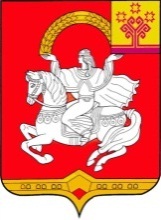       Чувашская  РеспубликаСобрание депутатов Яльчикского муниципального округаРЕШЕНИЕ  «11 »    мая   2023 г. №  3/11-с   село ЯльчикиО внесении изменений в Положение "О вопросах налогового регулирования в Яльчикском муниципальном округе Чувашской Республики, отнесенных законодательством Российской Федерации о налогах и сборах к ведению органов местного самоуправления"